January 2020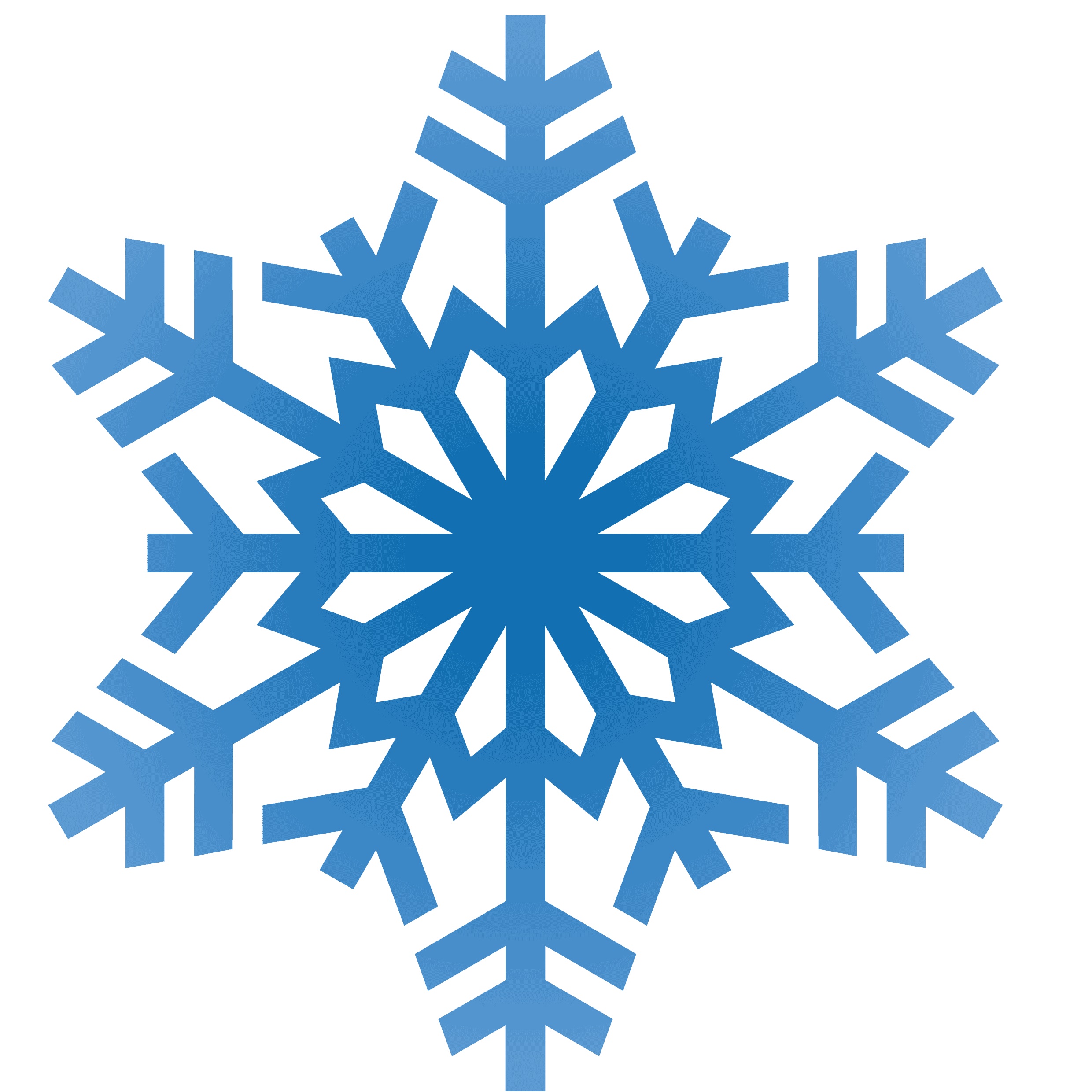 4:00- 5:00 pmMeetingWelcomeMeeting was called to order at 4:01.November minutes were reviewed. A motion was made to accept the minutes and revisions for SAC members by Ms. Robinson, it was seconded by Mr. Ott. Minutes were accepted. Treasurer’s ReportTotal amount- $6,554.49 (ending balance). Encumbrance- $800 for 3rd grade is already deducted$402.50 was the second installment for the end of the year Reading Olympic Books. The total approved was $1300.Treasurer’s report was voted on and accepted.Principal’s UpdateMr. JacksonPrincipal’s UpdateReport card will be issued on 1/17. iReady testing will close tomorrow also.Fri 1/17  iReady Testing Window closes—can review growth   February SAC Meeting                 No school on Monday, January 20th there is no schoolc. Mon 1/20  Dr. MLK Jr. Birthday—NO SCHOOL d. Sat 1/25  Robotics Competition at FCTC 8:30 am-3:30 pm January 27 is literacy week.Feb. 5th- all pro dad’s breakfastFeb. 6th- interims; FSA night for 3-5th grades                   Feb. 17- President’s Day- no schoolFeb. 20th is the next SAC nightThu 3/5  Dr. Seuss Night Title 1Ms. MarzianiMarziani shared the Holiday Night Celebration. There were over 500 sign-ins.January 27th begins Literacy Week. The theme is will be Traveling With Books. Wednesday there will be Mystery Readers. Sebastian has volunteered volunteers to be Mystery Readers for 5th grade classes. Thursday will be “dress like a tacky traveler.Hugs Across America has begun a new program. 40 students will be chosen from grades 1 and 2. They will meet with the students once a week and receive a free book once a month . Save the date: March 5th Dr. Seuss Night 6-7:30. New BusinessSAC Survey will be open during the month of March. A council member requested that the survey be printed for the council to look at. The window closes on March 30th. Council members will review and discuss at the survey.Other BusinessSebastian Middle School- updates for parents. Only certified STEM certification in the state! The goal is for students to see things as a whole instead of in isolation. Single school culture is throughout the school. Rules are the same throughout the entire school. Like we have PAWS- Sebastian has SOAR. They also strive for excellence through the Ethics of Excellence. All of this is on their website. They are also working on a continuous growth mindset. STEAM is also a huge part of Sebastian. They are putting up a greenhouse that will encourage many students to learn and contribute to their strengths. They have an Inquiry Hour, orchestra, band, guitar, drama, Jr. Thespians, and much more. There are many events, at the school, that 5th grade parents and students can attend. Next week the Save the Date flyer will be going home with 5th grade students. Next meeting we will be discussing iReady data.SAC adjourned at 4:30. Mrs. Lloyd seconded. Next Meeting: February 20th SAC Committee 2019- 2020Members present at the meeting are asterisked Principal: Marquez Jackson*Assistant Principal: Yvette Cubero-GonzalezAssistant Principal: Angela RodgersChair: Alexandria Robinson*Co-chair: Anamaria Mancini*Secretary: Diane Lloyd*Title 1 teacher: Joanne Marziani*Teacher: Teacher: Non- instruction: Kristal Ferrell*Community Representative: Dan Ott*Headstart representative: Parent: Brent Bechtold*Parent: Angela HaynesParent: Jessica Kaspar*Parent:  Frani Heilman*Brian McElhone- District BuddyOthers present: Clifton Harris